Call to OrderRoll CallPrayerPledge of AllegiancePublic Comment on Agenda ItemsAction1.	Minutes of September 2023 Meeting.2.	Bills for September 2023.3.	Vote to name Aundi Brown official Secretary of the Board. 4.	Approve Moving Forward with the Davis Lake Pump Station Project.5.	Approve UAS Drone Program Development and Purchase of Drones.6.	Approve the Purchase of a Utility Trailer.RequestsPresentationsItems for DiscussionUpdate on Levee ProjectsFinancial StatementsPublic CommentAdjourn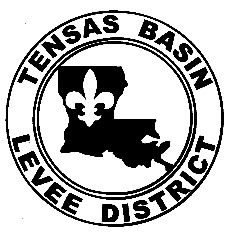 Tensas Basin Levee District Regular MeetingBoard of CommissionersTuesday, October 10, 2023 at 9:30 AM505 District Drive Monroe, LAAgendaAgendaIn compliance with the Americans with Disabilities Act, individuals needing special accommodations during this meeting should notify the Tensas Basin Levee District Board of Commissioners at 318-323-1130 at least three working days before the meeting.In compliance with the Americans with Disabilities Act, individuals needing special accommodations during this meeting should notify the Tensas Basin Levee District Board of Commissioners at 318-323-1130 at least three working days before the meeting.